Gesamtschule Melsungen • Dreuxallee 28 • 34212 Melsungen					Datum: 15.12.2020An die Eltern sowie dieSchülerinnen und Schüler,die an den Hauptschulabschlussprüfungen teilnehmenVerlegung der ProjektprüfungSehr geehrte Eltern, liebe Schülerinnen und Schüler,durch die Aufhebung der Präsenzpflicht ab Mittwoch, den 15. Dezember 2020, müssen wir leider den Zeitplan für die Projektprüfungen anpassen sowie das Praktikum der Klassen 9H im Zeitraum vom 18. bis 29. Januar 2021 absagen.Sofern die Schule am 11. Januar 2021 wieder regulär startet, findet die Durchführungsphase von Dienstag, den 12. Januar, bis Freitag, den 15. Januar 2021,  von der ersten bis zur fünften Stunde statt. Danach endet der Schultag für die Schülerinnen und Schüler, die an der Projektprüfung teilnehmen.Die Präsentationen im Rahmen der Projektprüfungen sind am 18. und 19. Januar 2021. An diesen Tagen haben die Klassen 9aH und 9bH keinen Unterricht. Die Schülerinnen und Schüler erscheinen nur zu ihren Prüfungen in der Schule. Die Schülerinnen und Schüler aus den Realschulklassen besuchen an dem Tag, an dem sie keine Prüfung haben, den Unterricht. Die Prüfpläne werden nach den Ferien ausgelegt. Wir bitten die Schülerinnen und Schüler darum, rechtzeitig vor Prüfungsbeginn in den zugewiesenen Raum zu gehen und die entsprechenden Vorbereitungen zu treffen.Es gilt auch weiterhin: Sollte eine Schülerin oder ein Schüler während der Durchführungsphase oder zur Präsentation erkranken, ist die Schule vor Unterrichtsbeginn telefonisch zu informieren und innerhalb von drei Werktagen muss eine ärztliche Bescheinigung vorgelegt werden.Das Praktikum der Klassen 9H wird aufgrund der derzeitigen Situation nicht stattfinden. Je nach Situation wird überlegt, es nach den schriftlichen Prüfungen im Mai nachzuholen. Sollte es für eine Schülerin oder einen Schüler trotzdem wichtig sein (z.B. wegen einer möglichen Ausbildungsstelle), das Praktikum vom 18. bis 29. Januar 2021 zu absolvieren, bitten wir, dies den Klassenlehrerinnen mitzuteilen. Mit Genehmigung der Schulleitung ist eine individuelle Lösung möglich. Bitte informieren Sie die Praktikumsbetriebe über den Ausfall!Mit freundlichen GrüßenDr. Matthias Bohn					Markus ReuterSchulleiter						Haupt- und Realschulzweigleiter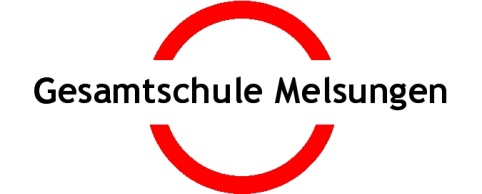 Haupt- u. RealschulzweigleiterDreuxallee 28D-34212 MelsungenT 05661 – 3550F 05661 – 52665